آيت الله حسيني بوشهري - 1390/9/4 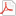 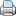 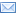 مشروح خطبه ها نماز جمعه مورخ4 /1390/9 هجري شمسي مصادف با 29 ذيحجه سال 1432 هجري قمري
امام جمعه: آيت الله سعيدي((حفظه الله))
خطبه اول 
بسم الله الرحمن الرحيم
«عباد الله اوصيكم و نفسي بتقوي الله»
قال اميرالمومنين، علي بن ابيطالب (ع): «ألجئوا إلى التقوى فإنها جنة منيعة من لجأ إليها حسنته و من اعتصم بها عصمته» 
بندگان خدا، خودم و شما را به تقواي الاهي سفارش مي¬كنم.
وجود مقدس اميرمومنان، علي (ع) در رابطه با تقوا مي¬فرمايد كه به تقوا پناه ببريد. زيرا تقوا سپري است قوي و استوار هر كس به آن پناه ببرد، او را حفظ مي¬كند و هر كس به آن بپيوندد، تقوا اورا نگه مي¬دارد. ما انسان¬ها دنبال پناهگاه مطمئن مي¬گرديم كه به كجا پناهنده شويم و چه جايي و چه مكاني را به عنوان پناهگاه براي خود برگزينيم. تا ما را از لغزش¬ها وآفات و ظلمات و تاريكي¬ها و گناهان حفظ كند. وجود نازنين اميرالمومنين پناهگاهي مطمئن را به ما آدرس و نشانه مي¬دهند و آن پناهگاه مطمئن تقواست.
در خطبه¬ي اول همان¬گونه كه مي¬دانيد بحث ما پيرامون سيره¬ي نوراني رسول گرامي اسلام و اهل بيت عصمت و طهارت بوده است و از آن¬جا كه در آستانه¬ي ورود به ماه محرم هستيم. مناسب مي¬دانم درباره¬ي شخصيت حسين بن علي، سالار شهيدان و قيام جاودانه¬ي آن بزرگوار؛ چند دقيقه¬اي با شما نمازگزاران سخني داشته باشم.
سرتاسر تاريخ زندگي وجود نازنين ابي عبدالله و همچنين نهضت كربلا به رهبري آن حضرت، داراي ابعادمختلفي است كه هر بُعدي از آن مي¬تواند براي ما الگو باشد. درس آموز باشد و عبرت آفرين باشد و جنبه¬ي سازندگي داشته باشد.
ولي ما متأسفانه در رابطه با شخصيت ابي عبدالله الحسين يك بُعدي برخورد كرده¬ايم و همه¬ي ابعاد شخصيت حسين بن علي را مورد بررسي قرار نداديم و شايد خطبا و گويندگان و ذاكران و مداحان ما هم يا فرصت نكرده¬اند يا شرايطي ايجاد نكرده كه به همه¬ي ابعاد زندگي حسين بن علي بپردازد و اشاره كنند. 
روانشناسان سخني دارند و اين سخن شنيدني است مي¬گويند شخصيت هر كس يك كليد معين و يك رمز معين دارد كه اگر آن را پيدا كنيد مي¬توانيد سراسر زندگي او را توجيه كنند البته به دست آوردن شخصيت انسان¬هاي بزرگ و انسان¬هاي تاريخ سازي مانند حسين بن علي كار ساده¬اي نيست. ولي «آب دريا اگر نتوان كشيد هم ز بهر تشنگي بايد چشيد».
انسان با مراجعه به گفتار نوراني آن حضرت و رفتار آن حضرت و خطبه¬هاي آتشين آن حضرت و نصايح آن حضرت و شعارهاي آن حضرت در روز عاشورا مي¬تواند به جلوه¬اي بلكه جلوه¬هايي از شخصيت آن حضرت دسترسي پيدا كند.
در يك ارزيابي حسين بن علي ر ا به عنوان يك شخصيت با عظمت و به عنوان يك شخصيت با صلابت و به عنوان يك شخصيت داراي منطق استوار و به عنوان يك شخصيت حماسي و به عنوان شخصيتي كه در كوران حوادث ايستادگي مي¬كند و در مقابل دشمن نه بزرگ مي¬گويد و در وجود حسين حق پرستي و عمل به وظيفه و روح عاطفي مي¬شود مشاهده كرد و اين شخصيت بالاي حسين بن علي است كه از مجموعه¬ي زندگي حسين بن علي مي¬توان چنين برداشت و بيوگرافي از حسين بن علي ارائه داد.
شخصي از حسين بن علي سوال مي¬كند و سخني كه با گوش خودت از پيامبر شنيده¬اي براي ما بيان كن و انتخاب حسين بن علي را نگاه كنيد و اين انتخاب نشانگر شخصيت حسين بن علي است. يعني جمله¬اي و كلامي را براي شنونده بازگو مي¬كند كه در حقيقت منعكس كننده¬ي روح حسين بن علي است. 
حسين بن علي در پاسخ مي¬گويد آن چه من از پيغمبر شنيده¬ام اين است كه او فرمود كه خداوند كارهاي بزرگ و رفيع را دوست مي¬دارد و كارهاي پست و كوچك را خداوند متعال دوست نمي¬دارد.
جمله¬اي را از پيغمبر منتقل مي¬كند كه ايشان فرمود خداوند كارهاي بزرگ و رفيع را دوست مي¬دارد نه كارهاي سست و پست و پايين. اين نقل، در واقع بيانگر شخصيت حسين بن علي است يعني حسين بن علي به شونده هم بيان مي¬كند كه من حسين بن علي هم به قضايا كه نگاه مي¬كنم؛ نگاهم ژرف و نگاهم عميق و نگاهم بزرگ است آن گونه كه پيغمبر و خداي پيغمبر آن را دوست مي¬دارد.
يا در رابطه با زندگي حسين بن علي تعريف جالبي دارد. اين¬هايي كه به اين حيات و زندگي چسبيده¬اند ولو همراه با ذلت و تن دادن به خواري و ذلت. حسين بن علي مي¬گويد در قاموس من چنين زندگي مرگ است و مرگ با عزت زندگي است « مَوْتٌ فِي عِزٍّ خَيْرٌ مِنْ حَيَاةٍ فِي ذُلٍّ». انسان بميرد ولي با عزت، بسيار ارزشمندتر از اين است كه بماند و در دست دشمن ذلت بكشد و اين¬ها پيام¬هاي روشن حسين بن علي است نه براي آن روز بلكه براي امروز جامعه ما.
يا در زيبا سخني ديگر كه اين ها بيانگر شخصيت ابي عبدالله است مي¬فرمايد:« إِنَّ جَمِيعَ مَا طَلَعَتْ عَلَيْهِ الشَّمْسُ فِي مَشَارِقِ الْأَرْضِ وَ مَغَارِبِهَا بَحْرِهَا وَ بَرِّهَا وَ سَهْلِهَا وَ جَبَلِهَا عِنْدَ وَلِيٍّ مِنْ أَوْلِيَاءِ اللَّهِ وَ أَهْلِ الْمَعْرِفَةِ بِحَقِّ اللَّهِ كَفَيْ‏ءِ الظِّلَالِ» چه سخن زيبايي است. جميع آنچه كه خورشيد بر آن طلوع مي¬كند. تمام دنيا و ما فيها. درياي آن و خشكي آن، كوه و دشت آن، در نزد يك وليّ از اولياء الله كه با خداي خود آشنايي دارد و عظمت الاهي را درك مي¬كند و به خداوند سر سپرده است و نه به كس ديگر؛ مي¬فرمايد تمام دنيا و ما فيها براي يك ولي از اولياء الله مثل يك سايه است « كَفَيْ‏ءِ الظِّلَالِ» و بعد اضافه مي¬كند «أَ لَا حُرٌّ يَدَعُ هَذِهِ اللُّمَاظَةَ لِأَهْلِهَا » آيا يك آزاد مرد پيدا نمي¬شود كه به دنيا و ما فيها بي اعتنايي كند؟« اللُّمَاظَة» آن غذايي است كه بعد از خوردن غذا لاي دندان باقي مانده است. كل دنيا و ما فيها را حسين بن علي به غذاي باقي مانده لاي دندان¬ها تشبيه مي¬كند و مي¬گويد آيا كسي هست كه دنيا و مافيها را واگذار كند؟
حسين بن علي را اين گونه بشناسيم. عظمت و صلابت را ايستادگي و حق پرستي و عمل به وظيفه را .
در بُعد عبادي هم حسين بن علي كه مي¬رسد از نظر بُعد عبادي هم حسين بن علي نمونه است و يكي از صفات برجسته¬ي حسين بن علي خوف و خشيت از خداست. وقتي از شدت خوف و ترس او از خداوند مي¬پرسد و مي¬فرمود:« لَا يَأْمَنُ يَوْمَ الْقِيَامَةِ إِلَّا مَنْ خَافَ اللَّهَ فِي الدُّنْيَا» دنبال امنيت فرداي قيامت و دنبال آرامش فرداي قيامت هستيد؟ كساني كه در اين دنيا خدا ترس¬اند فرداي قيامت در امنيت به سر مي¬برند.
و من يك فراز ديگري از شخصيت حسين بن علي عرض كنم و به سخنم پايان بدهم.
در رابطه با احترام به شخصيت افراد؛ مردي خدمت به حضرت مي¬رسد و نامه¬اي نوشته و به امام تقديم مي¬كند و حاجتي را خواسته و حضرت به محض دريافت نامه فرمود: خواسته و حاجت تو برآورده است. عده¬اي گفتند كه شما نامه را نخوانده چرا مي¬فرمايي كه حاجت و خواسته¬ات برآورده است؟ اگر عاشورايي و حسيني هستيم و اگر عزا به پا مي¬كنيم اين گونه مانند حسين بن علي عمل كنيم.
فرمود از ايستادن ذلت بار اين شخص در برابر من تا نامه¬اش را بخوانم، از من سوال خواهد كرد. همين مقدار! همين زماني كه براي صرف نامه مي¬شود فرداي قيامت خداوند از من سوال خواهد كرد كه چرا اجازه دادي كه اين انسان در مقابل تو با حالت ذلت بيايستد و بعد اضافه مي¬كند و مي¬فرمايد: چون وقت خواندن نامه اين شخص ميان خوف و رجا خواهد بود كه آيا خواسته¬اش را برآورده مي¬كنم يا نمي¬كنم و من ايستادن فردي را با اين وضعيت در برابر خود نمي¬پسندم.
يكي از مسائل حادثه¬ي عاشورا و ويژگي¬هاي عاشورا كه حسين بن علي بر اساس آن قيام كرد؛ مسأله¬ي امر به معروف و نهي از منكر بود « أَنِّي لَمْ أَخْرُجْ أَشِراً وَ لَا بَطِراً وَ لَا مُفْسِداً وَ لَا ظَالِماً وَ إِنَّمَا خَرَجْتُ لِطَلَبِ الْإِصْلَاحِ فِي أُمَّةِ جَدِّي (ص) أُرِيدُ أَنْ آمُرَ بِالْمَعْرُوفِ وَ أَنْهَى عَنِ الْمُنْكَرِ وَ أَسِيرَ بِسِيرَةِ جَدِّي وَ أَبِي» حسين بن علي فتنه¬گر نيست. حسين بن علي آشوبگر نيست و نمي¬خواهد در جامعه¬ي اسلامي فساد ايجاد كند. او دنبال صلاح امت اسلامي است. او سيره¬ي فراموش شده¬ي پيغمبر و اميرالمومنين را مي¬خواهد احيا كند « أُرِيدُ أَنْ آمُرَ بِالْمَعْرُوفِ وَ أَنْهَى عَنِ الْمُنْكَرِ» منتهاي مراتب به سخن حسين بن علي در روز عاشورا گوش ندادند و چه پاسخي به حسين بن علي دادند. ياري كردند يا نه؟ اين جريان عرض كنم و عرضم تمام.
روز اول محرم شخصي است به نام «ريّان بن شبيب» خدمت وجود مقدس آقا علي بن موسي الرضا مي¬رسد و حضرت فرمود: مي¬داني ماه محرم چه ماهي است؟ ماه محرم همان ماهي است كه اهل جاهليت در زمان گذشته، به احترام اين ماه ظلم و ستم روا نمي¬داشتند. وليكن اين امت احترام اين ماه و پيامبرشان و فرزند پيامبرشان را رعايت نكردند. او را كشتند. خانواده اش را به اسارت بردند « فَلَا غَفَرَ اللَّهُ لَهُمْ ذَلِكَ أَبَداً يَا ابْنَ شَبِيبٍ إِنْ كُنْتَ بَاكِياً لِشَيْ‏ءٍ فَابْكِ لِلْحُسَيْنِ بْنِ عَلِيِّ بْنِ أَبِي طَالِبٍ » اگر براي چيزي مي خواهي گريه كني براي حسين گريه كن « فَإِنَّهُ ذُبِحَ كَمَا يُذْبَحُ الْكَبْشُ » حسين را مانند گوسفند سر بريدند. و بعد اين جمله حضرت اضافه مي كند در روز دوم ماه محرم « اللَّهُمَّ إِنَّا عِتْرَةُ نَبِيِّكَ مُحَمَّدٍ وَ قَدْ أُخْرِجْنَا وَ طُرِدْنَا وَ أُزْعِجْنَا عَنْ حَرَمِ جَدِّنَا» ما را از حرم پيغمبر بيرون كردند « وَ تَعَدَّتْ بَنُو أُمَيَّةَ عَلَيْنَا» و بني اميه بر ما تعدي و ستم روا كردند. 
« لَا أَضْحَكَ اللَّهُ سِنَّ الدَّهْرِ إِنْ ضَحِكَتْ يَوْماً وَ آلُ أَحْمَدَ مَظْلُومُونَ قَدْ قُهِرُو»


خطبه دوم
«عباد الله اوصيكم و نفسي بتقوي الله»
قال اميرالمومنين، علي بن ابيطالب (ع): « أشعر قلبك التقوى و خالف الهوى تغلب الشيطان» 
بندگان خدا، خودم و شما را به تقواي الاهي سفارش مي¬كنم.
اميرالمومنين در رابطه با ضرورت تقوا در يك جامعه¬ي ديني و اسلامي مي¬فرمايد: پرهيزگاري و تقوا را در دل قرار بده و در عمل با هواي نفس مخالفت كن زيرا اگر مي¬خواهي بر شيطان پيروز شوي، راهكار غلبه بر شيطان، تقوا پيشگي و مخالفت با هواي نفس است.
در خطبه¬ي دوم به بيان مناسبتها و نكاتي اشاره مي¬كنم.
اولين مناسب، 5 آذر سالروز تشكيل بسيج مستضعفان است. با گذشت كمتر از يك سال از پيروزي انقلاب اسلامي، يكي از گام¬هاي مهم و از ابتكارات حضرت امام (ره) اين بود كه فرمان تشكيل بسيج مستضعفين را صادر كرد. جمله¬ي زيبايي امام هميشه بر تارك تاريخ مي¬درخشد. فرمود اگر در كشور نواي دلنشينِ تفكر بسيجي طنين انداز شود، چشم طمع دشمنان و جهانخواران از آن دور خواهد گرديد. و الا هر لحظه بايد منتظر حادثه بود.
بسيج حقيقتاً فتح الفتوح انقلاب اسلامي بود. بسيج شجره¬ي طيبه¬ي انقلاب اسلامي ماست و ما آثار وبركات اين نهاد مقدس را در طول دوران دفاع مقدس شاهد بوديم. حضور بسيجيان عزيز ما در صحنه¬هاي جنگ كه لرزه بر اندام دشمن مي¬انداخت را ما شاهد بوديم و ملت ما بداند كه بسيجي بودن داراي ابعاد مختلفي است و بسيجي تنها به لباس نظامي نيست. هر كس با انديشه¬ي و تفكر بسيجي در اين كشور زندگي مي¬كند، مصالح اسلام و انقلاب را در نظر دارد و مصالح كشور را در نظر دارد در حقيقت يك بسيجي است.
و امروز كه جمعيت كشور ما به مرز 75 ميليون رسيده، ما بايد در آينده¬ي نه چندان دور شاهد ده¬ها ميليون انسان بسيجي در اين كشور باشيم. اگر در اين كشور فرهنگ بسيجي پياده شود و مسئولان ما بر اساس فرهنگ بسيجي جامعه را اداره كنند، جامعه¬ي ما تحول پيدا خواهد كرد؛ آن هم تحول بنيادين زيرا بسيجي بودن اين تعريف¬هاي روشن را دارد؛ فداكاري، گذشت، ايثار، همت مضاعف، كار و تلاش از ويژگي¬هاي بسيجيان است و ما اميدواريم كه همه¬ي بسيجيان ان شاء الله زينت بخش اين كشور باشند و در مقابل تهديدها و توطئه¬ي دشمنان ايستادگي و مقاومت كنند. 
من همين جا از پشت اين تريبون به جهانخواران عرض مي¬كنم و به كساني كه ملت ما را تهديد مي¬كنند همان¬گونه كه رهبر فرزانه¬ي انقلاب اسلامي ما اعلام فرمود اگر تهديد كنيد، شما را تهديد مي¬كنيم و پاسخي كوبنده و خورد كننده به شما خواهيم داد. 
مناسبت دوم كه در خطبه¬ي اول هم به آن اشاره كردم؛ مناسبت شروع ماه محرم است. به خطبا، گويندگان، مبلغان متواضعانه عرض مي¬كنم كه محرم يك فرصت طلايي و استثنايي است. ما در رابطه با ماه محرم بايد كاري فكري و معنوي انجام بدهيم. هم در رابطه با ارتقاء بصيرت ديني تلاش كنيم و هم در جهت رشد معنوي تلاش كنيم تا روز عاشورا و خاندان پاك و مطهرش زنده و جاويدان بماند. 
سهم رسانه¬ي ملي، سهم بسيار مهمي است و بايد تمام شبكه¬هاي راديو و تلويزيون بسيج شوند براي معرفي فرهنگ عاشورا و كربلا و نبايد هيئت¬هاي عزاداري با صحنه¬هاي ديني و غير شرعي قداست مراسم عزاداري اباعبدالله را از بين ببرند و ما نياز به برنامه¬هاي مختلف نداريم تا نام حسين زنده بماند، آن بيرق ساده و سرخ حسيني و عاشورايي هزاران پيام ها را به همراه دارد و نياز به برنامه¬هاي ديگر ندارد. 
هفتم آذر، روز نيروي دريايي است و در تعبير از رسول گرامي اسلام ديدم كه فرمود يك شب نگهباني در راه خدا بر كرانه¬ي دريا بهتر از هزار سال نماز و روزه¬ي انسان در ميان خانواده¬اش است و چه تعبير جالبي در ارتباط با نيروي دريايي و دريا دلان ماست. 
حماسه¬ي هفتم آذر؛ سالگرد آن را گرامي مي¬داريم و براي سپيد پوشان¬مان در خليج هميشه فارس و درياي عمان و تنگه¬ي هرمز براي همه¬ي اين عزيزان آرزوي توفيق و سربلندي داريم.
چهارمين مناسبت؛ سالگرد شهادت مرحوم آيت الله سيد حسن مدرس و روز مجلس است. مدرس اسطوره¬ي مقاومت و پايداري است و مدرس در راه حق سخن گفت و در راه حق به شهادت رسيد و ما گرامي مي¬داريم روز مجلس را و من همين جا بايد تشكر كنم از نمايندگان مجلس و در اين چند روز اخير به خاطر آن لغو مصوبه¬ي سابق، كار انقلابي كردند و چه زيباست كه اگر يك مجموعه¬اي و يك نهادي به اين جمع¬بندي برسد كه كار گذشته¬ي او اشتباه بوده و اشتباه گذشته¬اش را اصلاح كند، مردم ما اين حركت را يك حركت انقلابي مي¬داند و اين مي¬تواند براي ديگر نهادها نيز جنبه¬ي الگويي داشته باشد. 
نمايندگان مجلس! مردم ما هم خوب مي¬فهمند و هم زبان تشكر دارند.
ما در روزهاي اخير شاهد يك سناريوي استكبار بوديم و در ضمن چند روز تلاش كردند كه سه قطعنامه عليه ملت ايران و در مقابل ايستادگي ملت ايران در مجامع بين المللي صادر كنند و در رابطه با انرژي هسته¬اي، در رابطه با حقوق بشر و در رابطه با مسأله¬ي تروريست كه انصافاً وقاحت هم حدي دارد! 
ما را متهم مي¬كنند به اين كه به دنبال سلاح هسته¬اي هستيم. چه كسي هزاران كلاهك هسته¬اي در اختيار دارد؟ چه كسي ژاپن را بمب باران هسته¬اي مي¬كند؟ آيا اين رژيم اشغالگر است كه صدها كلاهك هسته¬اي به عنوان عامل تهديد كشورهاي اسلامي دارد يا ايران اسلامي؟ چرا دنيا خفه¬خون گرفته و سخن نمي¬گويند و بعضي از كشورهايي كه به ظاهر ادعاي مدنيت و تمدن مي¬كنند دست هاي شان را به عنوان همراهي با امريكا عليه ملت ما بالا مي¬برند؟!
پرونده¬ي حقوق بشر شما سياه است. اگر مردم گيرنده¬ها در اختيار نداشتند و صحنه¬ي مواجه شدن پليس شما را با مردم¬تان در جريان وال استريت را نمي¬ديدند شايد حرف شما را باور مي¬كردند! آيا حقوق بشر را شما رعايت مي¬كنيد؟ شما ضد تروريست هستيد كه هر جاي دنيا اگر قتلي واقع مي¬شودقطعا دست استكبار و امريكا در آن هستو بعد ما را متهم به تروريست مي¬كنيد؟! ولي مردم دنيا مي¬دانند كه حتي در خود امريكا راجع به مسأله¬ي متهم كردن ايران به تروريست، اين سناريوي پليد امريكايي را تمسخر گرفتند.
آخرين جمله¬اي كه عرض مي¬كنم در مورد مسائل منطقه است. مردم انقلابي مصر در مقابل شوراي نظامي باز به صحنه آمدند گويا آن فاز اول براي سرنگوني مبارك و براي نظاميان كافي نبود و دوباره بر حكومت¬شان ادامه دادند و ملت به خيابان¬ها ريختند و بيش از 50 شهيد و بيش از 2 هزار مجروح تقديم انقلاب اسلامي¬شان كردند انقلابي كه هم ويژگي مردمي دارد و هم ويژگي اسلامي دارد و هم ويژگي ضد امريكايي و صهيونيستي دارد اين انقلاب قطعاً به پيروزي خواهد رسيد. 
در پايان شهادت سردار رشيد اسلام، سردار شهيد حسين تهراني مقدم و همكاران عزيزش را به خانواده هاي محترم¬شان و به ملت ايران و به رهبر فرزانه¬ي انقلاب تسليت عرض مي¬كنم وعزيزان سپاهي ما از اول انقلاب تا الان درخشيده¬اند.
امروز شاهد بيانات ارزشمند سردار سرلشكر سپاهي عزيزمان بوديم كه در كوران حوادث در كنار رزمندگان بوده و دشمن خيال نكند كه اگر عزيزي را اين چنين از دست داديم ديگر گردانه¬ي انقلاب معطل مي¬ماند و مطمئن باشند كه هم¬رزمان و همراهان او با همتي مضاعف و تلاشي بيشتر ان شاء الله در جهت جهاد خودكافي تلاش موفق¬تري خواهند داشت.